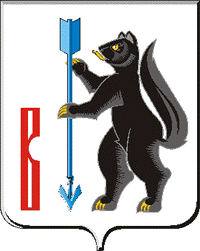 АДМИНИСТРАЦИЯГОРОДСКОГО ОКРУГА ВЕРХОТУРСКИЙП О С Т А Н О В Л Е Н И Еот 09.06.2020г. № 402г. Верхотурье  Об утверждении Порядка оформления и содержания заданий на проведение мероприятий по контролю без взаимодействия с гражданами, а также оформления должностными лицами, уполномоченными на осуществление муниципального земельного контроля на территории городского округа Верхотурский, результатов мероприятий по контролю без взаимодействия с гражданами, в том числе результатов рейдовых осмотров, обследований земельных участковВ соответствии со статьей 72 Земельного кодекса Российской Федерации, постановлением Администрации городского округа Верхотурский от 05.06.2019г. № 476 «Об утверждении Порядка осуществления муниципального земельного контроля на территории городского округа Верхотурский», руководствуясь Федеральным законом от 06 октября 2003 года № 131-ФЗ «Об общих принципах организации местного самоуправления в Российской Федерации», руководствуясь Уставом городского округа Верхотурский,ПОСТАНОВЛЯЮ:1.Утвердить Порядок оформления и содержания заданий на проведение мероприятий по контролю без взаимодействия с гражданами, а также оформления должностными лицами, уполномоченными на осуществление муниципального земельного контроля на территории городского округа Верхотурский, результатов мероприятий по контролю без взаимодействия с гражданами, в том числе результатов рейдовых осмотров, обследований земельных участков (прилагается).2.Опубликовать настоящее постановление в информационном бюллетене «Верхотурская неделя» и разместить на официальном сайте городского округа Верхотурский.3.Контроль исполнения настоящего постановления оставляю за собой.И.о. Главыгородского округа Верхотурский                                                   Л.Ю. Литовских